LATVIJAS NOVUSA FEDRĀCIJA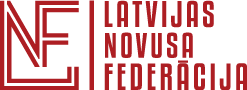 reģ. 40008022523,  Grostonas iela 6b, Rīga, LV-1013,  www.novuss-lnf.lv +371 28288278; novusalapa@inbox.lv         Latvijas Novusa federācijas valde:    Prezidents: Ainārs Pēčs, ar tiesībām biedrību pārstāvēt atsevišķi.    Prezidenta vietnieks: Valdis Čunka, ar tiesībām biedrību pārstāvēt atsevišķi.    Ģenerālsekretārs: Dace Balaka, ar tiesībām biedrību pārstāvēt atsevišķi.	    Valdes locekļi:                            Liāna Krastiņa, ir tiesības pārstāvēt tikai kopā ar pieciem     izpildinstitūcijas locekļiem/ pārstāvēt tiesīgajām personām                            Antons Armuška, ir tiesības pārstāvēt tikai kopā ar pieciem  izpildinstitūcijas locekļiem/ pārstāvēt tiesīgajām personām.		   Arturs Kuzmins, ir tiesības pārstāvēt tikai kopā ar pieciem  izpildinstitūcijas locekļiem/ pārstāvēt tiesīgajām personām.		   Uldis Eglītis, ir tiesības pārstāvēt tikai kopā ar pieciem  izpildinstitūcijas locekļiem/ pārstāvēt tiesīgajām personām		  Kaspars Leitis, ir tiesības pārstāvēt tikai kopā ar pieciem  izpildinstitūcijas locekļiem/ pārstāvēt tiesīgajām personām		Sergejs Varša, ir tiesības pārstāvēt tikai kopā ar pieciem  izpildinstitūcijas locekļiem/ pārstāvēt tiesīgajām personāmIevēlēšanas datums ir 2022.gadā 13.marts. Pilnvaru laiks (nākošo vēlēšanu datums) ir četri gadi.2022.gada 14.marts LNF prezidents:							 Ainārs Pēčs